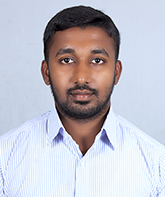 SHAMS Energy Solutions L.L.C – Dubai, UAE | June ’15 – PresentJob Title:	 Solar Electrical EngineerShams Energy Solutions is a solar engineering, procurement and construction (EPC) company based out of Dubai, specialises in on-grid systems from residential, commercial and industrial proposes. Shams Energy focus on solar projects in the emirate of Dubai under the Shams Dubai DEWA program allowing households and business to net-meter their solar energy production into their monthly bills.  RK TECH INDIA Pvt Ltd., – Chennai, India | June ’13 – Oct ’14Job Title: 	Service-Site Engineer – Solar and Ups DivisionRK TECH Group established in the year2004 – One of the leading provider of SOLAR and UPS Solution for better resolution of energy crisis. 	 Responsible for design, analyse, selection of system components, generation of CAD layouts, electrical    diagrams, financial analysis, compelling proposal, participating in tenders, permitting documents,  procurement, field product performance, installation, commissioning, erection, Testing and diagnostics  of solar power plant projects from initial to final stage individually. To conduct Energy Audit and formulate system model to calculate energy utilization for respective       premises. Design complete Solar PV System as per the need using AUTOCAD and SKETCHUP for visual   presentation. Analysing the system performance using solar simulation software like PVsyst, Sunny design, PVwatts or  related. Planning and designing of the structure layouts and material requirements for the solar system with a  BOS (Bill of the system), ROI (Return on investment) and technical proposals for the respective system  according to electrical codes, DRRG regulations, local and international standards. To Prepare Execution schedule plan and visual video presentation for the clients respective to the  execution of the project using SketchUp, GANTT chart and Hologram. Responsible for all construction-based structural and electrical design approvals from local govt  agencies, authorities, consultants and clients before project commence. To identify cost effective and best reliable key components for PV projects. Responsible for coordination and recruiting of the subcontractors, labours, team members,  transportation, logistics and suppliers to ensure all materials, equipment and installation resources are    in place, on time and on budget. To train and instruct labours, supervisors, draftsman and juniors on safety precautions, work process and   time management. Responsible to provide EPC solutions for solar power plant (On-Off Grid), centralized solar power       plant, ground mounted solar systems, solar PV hybrid systems and solar water pumping systems. Responsible for submitting and preparing final technical documents, commissioning reports, O&M  manual-schedule. Regular Site visit for cleaning, operation & maintenance of the systems and to create a data sheet on  performance and comparison on yield. To Investigate customer or client complaints, determine nature and extent of problem, and recommend  remedial measures. To support business development and sales team for all technical related details. DEWA certified PV expert.UAE Driving license.Eligible to apply as DM electrical engineer.PVsyst, PVwatts, Homer, PVsol, SMA Sunny design, Skelion, Helioscope.AutoCAD 2D & 3D (Electrical & civil), PVcompleteSketch upMS Office tools.Shams Energy Solutions L.L.C – Dubai, UAEAs a project engineer designed, Procured, installed and commissioned 650 kWp solar rooftop grid tied system at Laronda Emirates LLC – Notions group – DIP, Dubai.Designed, procured, installed and commissioned 3.41 kWp solar rooftop grid tied system at palm Jumeirah – residence, Dubai.Designed, procured, installed and commissioned 4.03 kWp solar rooftop grid tied system for residences at green community west - DIPActed as a design consultant and supervised 1.2 MWp ground mounted system for BAB AL shams project – Ras Al Khoor.Designed, installed 1.2 kWp grid tied system sample for DUBAI CARBON.Designed, Procured and on- going project of 70 kWp Solar car park grid tied system at Laronda Emirates LLC – Notions group – DIP, Dubai.Designed, approved and on- going project of 143 kWp Solar rooftop grid tied system at Binghatti industries LLC – DSO, Dubai.Designed, simulated and prepared BOQ & ROI for 120+ projects in UAE amounting to over 40 MWp grid tied systems for industries, factories, commercial buildings, Residences and educational institutions.Designed, Simulated and prepared BOQ for 1-50 kW battery based OFF-grid systems for hotels, health clubs, Medicals and training institutes.Design and Simulation for 1 MWp & 20 MWp Solar PV-Diesel hybrid system for government factories and remote island.Worked and coordinated with most of the leading solar brands in the market.RK TECH INDIA Pvt Ltd., – Chennai, IndiaActed as a Project Engineer for 120 kWp grid-tied solar power plant at Nooral Islam University, India. Handled activities like design, procurement, installation and commissioning of the system.Acted as a Project Engineer for 10 kWp off-grid solar plant at Nooral Islam University, India. Handled activities like design, procurement, installation and commissioning of the system.5HP-5.25kWp solar water pumping installations around 35 places of Tamilnadu. Handled activities like Planning of structure layout, installation, commissioning and erection of solar panel, controller box (VfD) and water pump.Worked in Installation of 25.76 kWp off grid SPV plant at Abhinev high-tech College of engineering, Hyderabad. Handled installation activities like structure layout, solar panel erection, inverter, and battery connectionWorked in installation of 3.2 kWp (Off grid) centralized Solar Plant for 30 nos’ of 40w Induction Lights at a village.Installed various 1 kWp, 2 kWp, 2.5 kWp, 3 kWp, 5 kWp both on and off grid solar power plants for residential, commercial and government buildings.Installed various battery based UPS systems for residences and commercial offices.Actively participated in various government tenders and completely involved in document preparation.Site survey and energy audit for various industries, factories, commercial buildings and educational institutions.SRI KRISHNA COLLEGE OF ENGINEERING AND TECHNOLOGY, Coimbatore, India /Aug 2009- Apr 2013Bachelor of Engineering (Major- Electrical and Electronics)CGPA- 6.74/10VIDHYAA VIKAS BOYS HIGHER SECONDARY SCHOOL, Thiruchengode, India / May 2007-March 2009Higher secondary schoolings (State Board)Percentage- 91.2%SCISM MATRICULATION HIGHER SECONDARY SCHOOL, Bodinayakanur, India/ June 2005- March 2007Secondary Schoolings (Matriculation)Percentage- 84.9%Completed SOLAR ENERGY online course for PGD by DELFT university.Attended Solar Training Workshop on Solar PV Design & Installation conducted by EIA and TEDA 2014.PV power plant design.Certified AutoCAD specialist.LOVATO certification on interface protection.SMA, ABB training on solar products.Electrical safety and safety management.Team work spirit and co-operation.Multitasking.Self-motivated, Self-Planning, decision making and Time Management.Computer-aided design competencies.Solar PV software competencies.Problem solving & troubleshooting.Age                      	: 	26D.O.B                 	: 	28/12/1991Nationality       	: 	IndianState                 	: 	Tamil NaduMarital Status   	: 	SingleCurrent city       	:	DubaiLanguages known	:	English, Tamil, Malayalam, Telugu, HindiI hereby declared that the above mentioned particulars furnished by me are true to the best of my knowledge and belief.RELATIVE EXPERIENCEJOB RESPONSIBILITIESCERTIFICATION & LICENSESOFTWARE EXPOSUREPROJECTS DEALED & WORKEDACADEMIC BACKGROUNDCERTIFICATE & TRAINING COURSESSkillsPERSONAL INFORMATIONDECLARATION